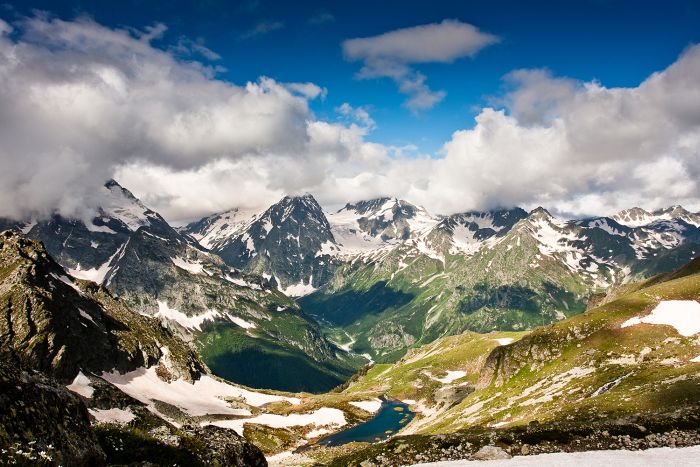 МКОУ «Гадаринская СОШ»Стихотворение« Welcome to Daghestan»Сочинил:ученик 8 классаСаидов Сайгидпаша КаримулаевичРуководитель:учительница английского языкаТажуева Жанета ТажудиновнаНовое Гадари 2016MSCI  «Gadary school».The poem « Welcome to Daghestan»Written by:Saidov Saigidpasha Karimulaevich.Head : English teacherTazhueva Zhaneta Tazhudinovna.New Gadary 2016.Welcome to Daghestan.Welcome to Daghestan,The place to me is number one.Where are people liveWithout pain and fear.Our mountains are too highAnd there many eagles fly.The rivers are falling down from the hills.To come here you need to try.If you climbed to mountain ever,You know, how it is foreverTo feel yourself like the eagleIn the eagles` motherland.Long rivers, high mountains are cool.Everything is wonderful.Well, my mission has done,Welcome to Daghestan!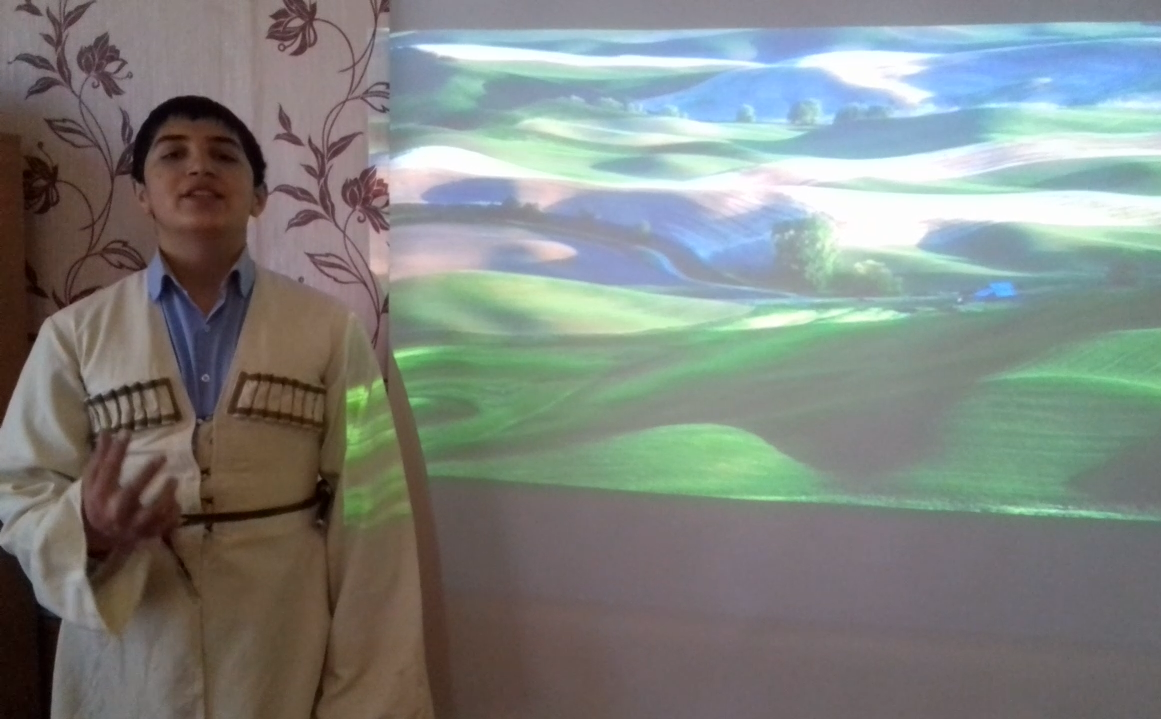 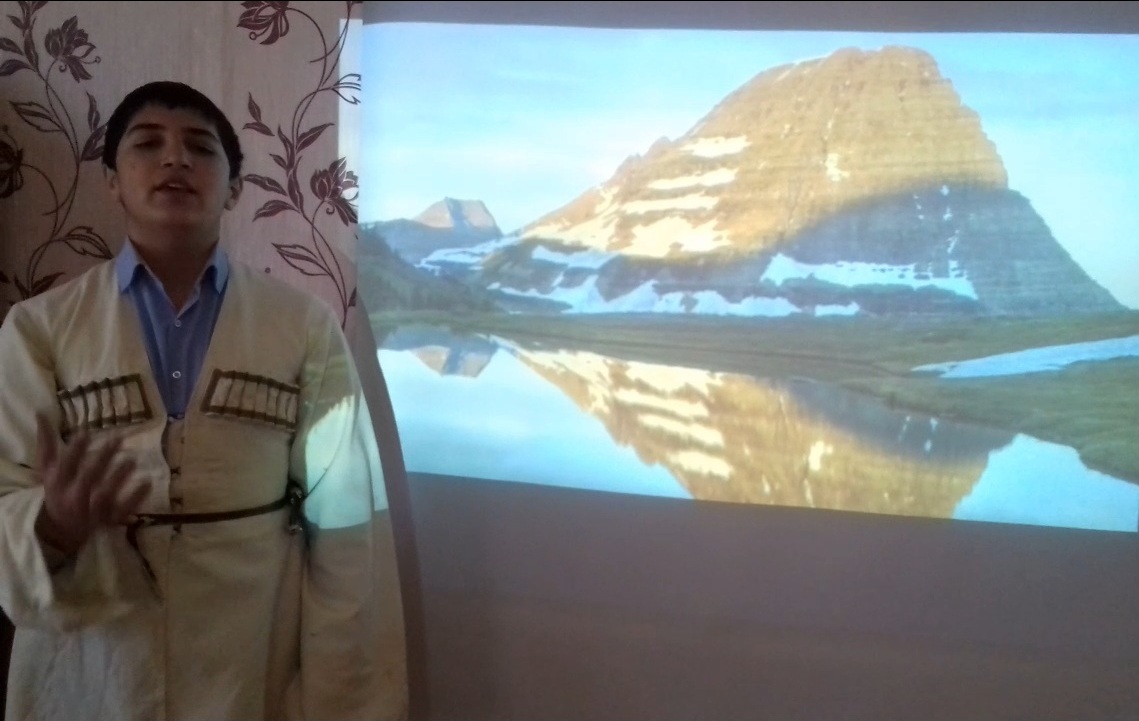 